.KICK RIGHT, STEP BACK RIGHT, LEFT, RIGHT, TOUCH:SHUFFLE FORWARD:STEP, PIVOT ½ TURN, SHUFFLE FORWARD,STEP, PIVOT ¼ TURN, STEP, PIVOT ¼ TURN:CROSS, STEP BACK, ROLLING TURN BACK:SHUFFLE FORWARD TWICE:STOMP, SWIVEL LEFT, SWIVEL CENTER:REPEATBecause this is an older dance, variations are plentiful, and the dance is done differently in different parts of the world.Add ½ turns to the left to counts 21 and 22 to get the version most often seen on the west coast:There is a 32 count version that adds a step before count 1 like this:STEP LEFT, KICK RIGHTTo make it 32 counts, slow down all of those half turns at count 18 (now called count 19 because we added an extra step before count 1).CROSS, BACK LEFT, ½ TURNSTEP, PIVOT, STEP, PIVOTWhen done this way, the heel swivels in the second-to-last count are usually done to the right instead of to the left.There is also a 25-count version where counts 14-17 are executed in two counts instead of four as:Then replace counts 19-26 withAgain, heel swivels are to the right with this version.To turn that into a 24-count version, some dancers will combine the first two counts as follows:Tumbleweed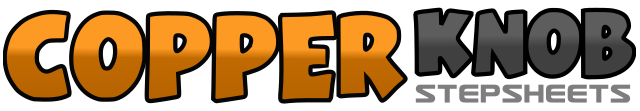 .......Count:29Wall:2Level:Improver.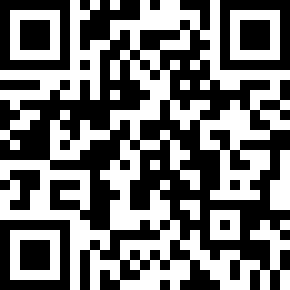 Choreographer:UnknownUnknownUnknownUnknownUnknown.Music:This One's Gonna Hurt You - Marty Stuart & Travis TrittThis One's Gonna Hurt You - Marty Stuart & Travis TrittThis One's Gonna Hurt You - Marty Stuart & Travis TrittThis One's Gonna Hurt You - Marty Stuart & Travis TrittThis One's Gonna Hurt You - Marty Stuart & Travis Tritt........1Kick right foot forward2Step back on right foot3Step back on left foot4Step back on right foot5Touch left toe back6&7Shuffle forward left, right, left8&9Shuffle forward right, left, right10Step forward on left foot11Pivot ½ turn right placing weight on right foot12&13Shuffle forward left, right, left14Step forward on right foot15Pivot ¼ turn left on the balls of both feet16Step forward on right foot17Pivot ¼ left on the balls of both feet18Cross right foot in front of left19Step left foot out to side (to start ½ turn to the right)20Swing right foot out to side and step down (finishing ½ turn)21Step left over right22Step right out to side23&24Shuffle forward left, right, left25&26Shuffle forward right, left, right27Stomp left foot next to right with weight evenly distributed on both feet28Swivel both heels left29Swivel both heels back to center21Step forward on left turning ½ turn right22Step back on right turning ½ turn right1Step forward on left2Kick right forward19Cross right over left20Step back on left21Turn right ½22Step forward on left23Pivot ½24Step forward on left25Pivot ½14&Touch right heel forward, pivot ¼ turn left15&Touch right heel forward, pivot ¼ turn left17Step to the left side with your left18Cross your right foot behind your left19Pivot on the left foot making a ¼ turn to the right20Step to your right side with the right foot21Cross your left foot in front of your right22Step to the side with the right&Kick right foot forward (or scuff right foot forward)1Step back on right foot